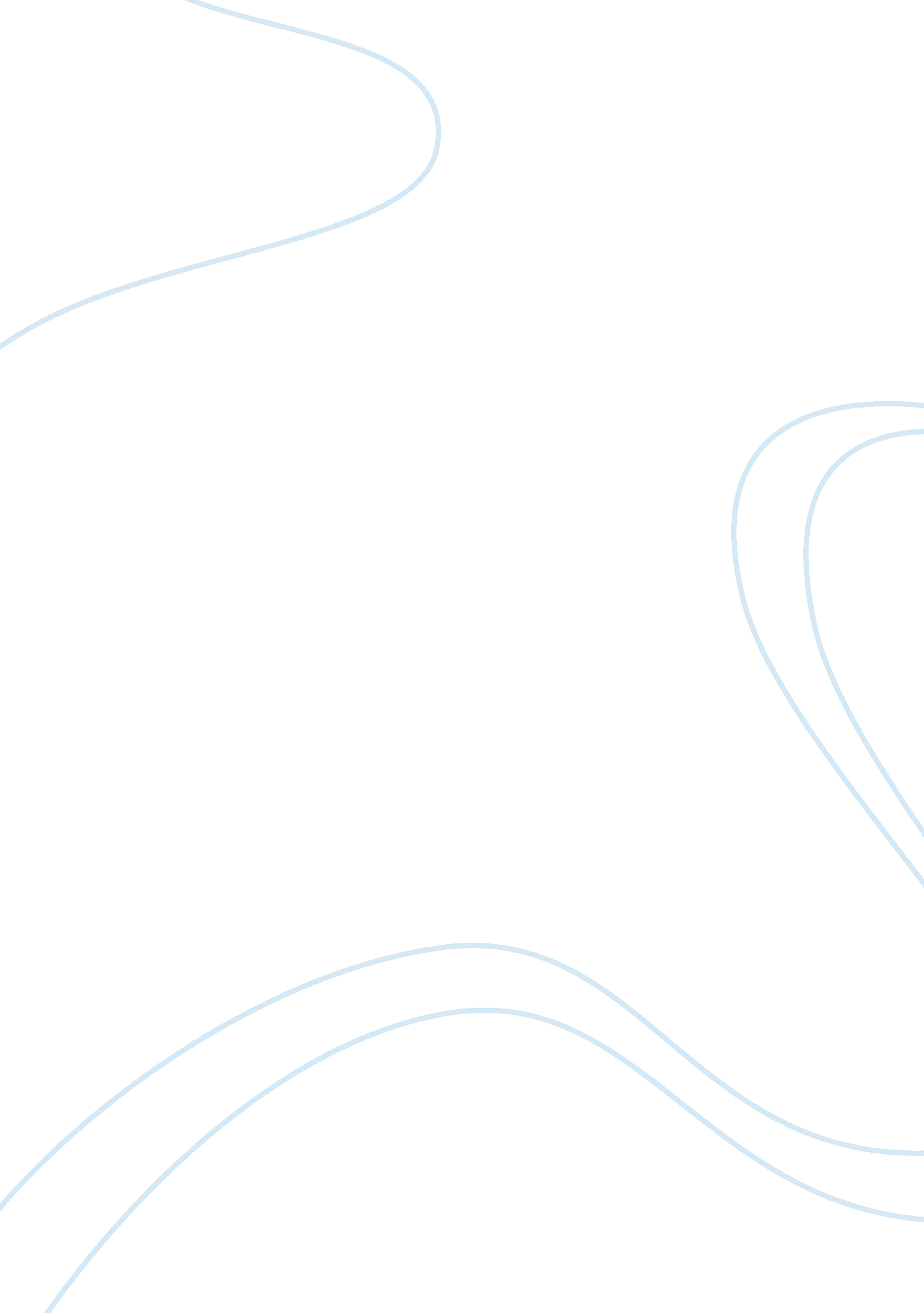 Japanese university students oral performance in englishEducation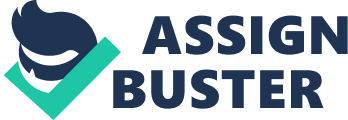 The paper " Japanese University Students’ Oral Performance in English" is an outstanding example of an education assignment. 
Participants included seven students who were attending university education in Japan (Sakai, 2008). This is shown in appendix 1. Six of them were second years in communicative English and one was recruited from third and fourth-year Methodology in Teaching English Language as a Foreign Language course. The choice of the seven was motivated by the fact that all had studied English. Among the participants, six were women. Before the study was conducted, participants were informed that the research was intended to investigate the speaking skills of Japanese students. After obtaining their consent, they were given five tasks and subsequently asked to answer a questionnaire giving their background information. 

Target structures 
Interrogatives, word order, and negation were the focus of the study. This structure is attached, as appendix 2 with the vertical arrangement in the form of a developmental stage whilst horizontal is the language groups. These structures are taught in Junior high school (Ministry of Education, 1989). 

Tasks 
Interview, spot-the-difference task, description of the picture, picture identification task, and storytelling were the tasks assigned to participants. The tasks were selected since they could elicit a variety of structures. The timespan for the interview task was 15 minutes where participants and researcher discussed issues around family, sports, dreams, and friends. The spot-the-difference task was meant to locate differences and participants asked English questions with respect to the picture they held as compared with that held by the researcher. This task took 15 minutes. The third task of picture description consumed five minutes and involved participants giving a vivid description of sixteen cards, one at a time. These pictures were structured such that they could elicit indirect questions and negations. After this task, picture identification was performed where a participant spent fives identifying pictures by asking questions in English. The last task entailed telling a story based on displayed pictures. 

Data analysis 
The basis of the analysis was on transcription obtained from recordings during the event. Since time varied with participants, 10 minutes of data from both the interview task and sport-the-difference was used. In the case of picture description and a picture identification, five minutes of data were utilized. All data for storytelling was used since time spent on storytelling varied greatly. The first step of data analysis was the calculation of T-units across participants and tasks. Analysis of utterance was based on processability theory, AS units, as alluded to by Foster (2000). Forester further gave what is to be excluded from the analysis i. e. spoken data, false starts, repetitions, and own corrections. In addition, all data were coded. 

Emergency criterion 
This was used as a means of identifying learner’s inquisitional stage. It can also be used to analyze syntax even though it is not applicable directly in the analysis of morphology. As a means of testing the validity of processability theory, implicational scaling was employed. This entailed calculation of scalability coefficient. Moreover, missing structure in the implicational pattern was examined. 
Appendix 1: ParticipantsNameSexageExperience of staying abroadMakiF20; 5NoTakuM20; 10Seattle/ 1wkAkiyoF20; 1NoYo. koF22; 0Vancouver/ 1wkAy1umiF20; 6NoKumiF20; 6NoA0kikoF20; 10Hawaii, Australia, China, Germany, Korea/ 6 wks 
Appendix 2: Target structures and developmental stages 
StageProcessing proceduresQuestionWord orderNegation6Subordinate clause procedure Cancel-inversion 5s-procedureAux-2nd Do-2nd4s-procedurePseudo-inversion/Yes/no-inversion  3Phrasal procedureDo-fronting/wg-frontingAdvern-frontingDon+V2Category procedureSVO? SvoNo/no + X1Word/ lemmaWords? WordsWords 